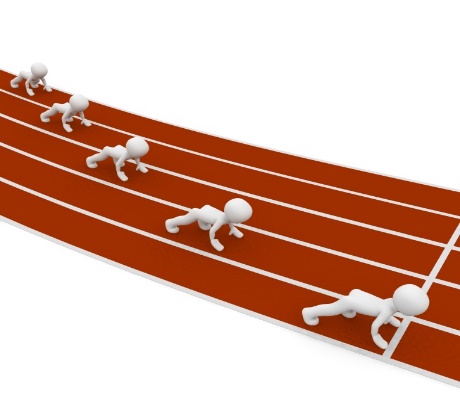 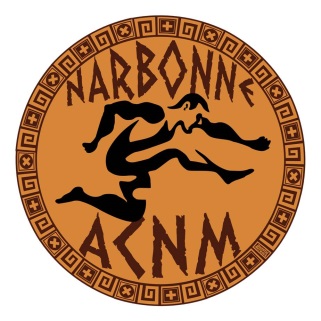          Planning Entraînements                 ACNM 2023/2024                                                                                        COURIR			SAUTER			  LANCER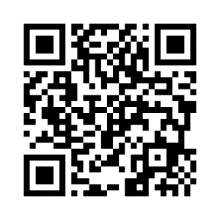 Lien de pré-inscription obligatoire : http://forms.gle/rkv4miUxzgcXGB9T9 ou via ce QRcode Inscription en ligne sur le site du club : https://www.acnm-athletisme.com/LUNDIMARDIMERCREDIJEUDIVENDREDISAMEDI10h-11hSport AdaptéPauline LAGIER9h30-11hOisillonsJulia /PaulPoussinsPauline/Zoé11H-12HBABYPauline/Zoé14h-15h30OisillonsPauline/Régine/ FlorentPoussinsPatrice/Christian 9h30Adultes-ParentsGaëtan15H30-17H30BenjaminsPauline/Laurent/RégineMinimesPatrice/Christian17h45-19h30Benjamins/Minimes Régine/Christian18h15-20hMuscu Cadets et +Patrice18h-20hMinimes/CA/JUMonique(Demi-fond Sprint long)Cadets et +Sprint/HaiesClaire/PatriceDemi-fond Adultes AlainSortie TrailGaëtan et Cyril18h-20hM/C/JMonique(Demi-fond Sprint long)Sprint/haiesCadets et  +PatriceDemi-Fond Adultes AlainTrailGaëtan17h30-19h30 BenjaminsRégine/ Laurent/17h30-18h30Minimes et +Longueur/Triple Saut18h30-20hMinimes et +Sprint/Haies Claire/Patrice10h-12hSaut - Niveau confirméPatrice